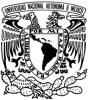 UNIVERSIDAD NACIONAL AUTÓNOMA DE MÉXICO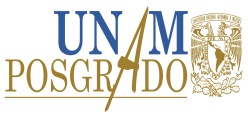 PROGRAMA DE MAESTRIA Y DOCTORADO EN  ESTUDIOS MESOAMERICANOSFACULTAD DE FILOSOFÍA Y LETRASINSTITUTO DE INVESTIGACIONES FILOLÓGICASPrograma de actividad académica UNIVERSIDAD NACIONAL AUTÓNOMA DE MÉXICOPROGRAMA DE MAESTRIA Y DOCTORADO EN  ESTUDIOS MESOAMERICANOSFACULTAD DE FILOSOFÍA Y LETRASINSTITUTO DE INVESTIGACIONES FILOLÓGICASPrograma de actividad académica UNIVERSIDAD NACIONAL AUTÓNOMA DE MÉXICOPROGRAMA DE MAESTRIA Y DOCTORADO EN  ESTUDIOS MESOAMERICANOSFACULTAD DE FILOSOFÍA Y LETRASINSTITUTO DE INVESTIGACIONES FILOLÓGICASPrograma de actividad académica UNIVERSIDAD NACIONAL AUTÓNOMA DE MÉXICOPROGRAMA DE MAESTRIA Y DOCTORADO EN  ESTUDIOS MESOAMERICANOSFACULTAD DE FILOSOFÍA Y LETRASINSTITUTO DE INVESTIGACIONES FILOLÓGICASPrograma de actividad académica UNIVERSIDAD NACIONAL AUTÓNOMA DE MÉXICOPROGRAMA DE MAESTRIA Y DOCTORADO EN  ESTUDIOS MESOAMERICANOSFACULTAD DE FILOSOFÍA Y LETRASINSTITUTO DE INVESTIGACIONES FILOLÓGICASPrograma de actividad académica UNIVERSIDAD NACIONAL AUTÓNOMA DE MÉXICOPROGRAMA DE MAESTRIA Y DOCTORADO EN  ESTUDIOS MESOAMERICANOSFACULTAD DE FILOSOFÍA Y LETRASINSTITUTO DE INVESTIGACIONES FILOLÓGICASPrograma de actividad académica UNIVERSIDAD NACIONAL AUTÓNOMA DE MÉXICOPROGRAMA DE MAESTRIA Y DOCTORADO EN  ESTUDIOS MESOAMERICANOSFACULTAD DE FILOSOFÍA Y LETRASINSTITUTO DE INVESTIGACIONES FILOLÓGICASPrograma de actividad académica Denominación: Seminario de metodología –  Escritura de textos académicos en las humanidades. La producción y el uso de los datos en la antropología y la historia.Denominación: Seminario de metodología –  Escritura de textos académicos en las humanidades. La producción y el uso de los datos en la antropología y la historia.Denominación: Seminario de metodología –  Escritura de textos académicos en las humanidades. La producción y el uso de los datos en la antropología y la historia.Denominación: Seminario de metodología –  Escritura de textos académicos en las humanidades. La producción y el uso de los datos en la antropología y la historia.Denominación: Seminario de metodología –  Escritura de textos académicos en las humanidades. La producción y el uso de los datos en la antropología y la historia.Denominación: Seminario de metodología –  Escritura de textos académicos en las humanidades. La producción y el uso de los datos en la antropología y la historia.Denominación: Seminario de metodología –  Escritura de textos académicos en las humanidades. La producción y el uso de los datos en la antropología y la historia.Clave: 67841Semestre:2018-1Campo de conocimiento: Estudios MesoamericanosCampo de conocimiento: Estudios MesoamericanosCampo de conocimiento: Estudios MesoamericanosCampo de conocimiento: Estudios MesoamericanosNo. de créditos: 8Carácter: Obligatoria (  ) Optativa ( X )    de elección  (  )Carácter: Obligatoria (  ) Optativa ( X )    de elección  (  )Carácter: Obligatoria (  ) Optativa ( X )    de elección  (  )HorasHorasHoras por semana: Horas al semestreTipo: Teórico-prácticaTipo: Teórico-prácticaTipo: Teórico-prácticaTeoría:Práctica:464Tipo: Teórico-prácticaTipo: Teórico-prácticaTipo: Teórico-práctica22464Modalidad: Seminario de MetodologíaModalidad: Seminario de MetodologíaModalidad: Seminario de MetodologíaDuración del programa: SemestralDuración del programa: SemestralDuración del programa: SemestralDuración del programa: SemestralSeriación:       No (  X)         Si (  )         Obligatoria (     )      Indicativa ( X )Actividad académica subsecuente: Ninguna.Actividad académica antecedente: Ninguna.Objetivos generales:Este curso tiene tres objetivos generales. Primero, redefinir la escritura académica como un oficio altamente especializado que requiere se transmitido, enseñado y aprendido; replantearla como un ejercicio pragmático fundamentado en el diálogo, así como explorar en qué medida el pensamiento escrito sólo existe al ser escrito. Una de las metas de este objetivo es desmontar uno de los marcos emocionales colectivos que suelen acompañar la escritura durante el posgrado fundamentado en la frustración y el sufrimiento. Segundo, analizar diversas formas de producción y uso de datos en una investigación que, en el caso del Posgrado en Estudios Mesoamericanos, tiende a la multidisciplina y a la interdisciplina; basados principalmente en materiales etnográficos, históricos, arqueológicos, lingüísticos, filológicos, entre otros. Por producción y uso de los datos entenderemos su generación durante el trabajo de campo y archivo, así como los modos de sistematización (en base de datos, fichas, etc.), y finalmente su utilización en la escritura. Dada la tendencia e interés de algunas investigaciones desarrolladas en el Programa de Posgrado de Estudios Mesoamericanos, se dará un tratamiento especial a la producción y uso de la etnografía. Sin embargo, estudiaremos los esqueletos metológicos de cada disciplina, es decir, aquello que podría definir los requerimientos mínimos de la metodología de cada una de ellas.  Tercero, estimular la escritura y el desarrollo de un estilo propio en cada uno de los/las participantes al curso. Para lograrlo, la materia prima sobre la cual trabajaremos serán los escritos académicos (tesis, artículos, etc.) de los/las asistentes, vinculados con su investigación en curso, mediante las siguientes técnicas: mapas mentales, estudio de argumentos y estructuras de textos académicos, conocimiento de apoyo tecnológico (bases de datos, software para escritura, etc.). Objetivos específicos: Redefinir la escritura académica en las humanidades como un oficio altamente especializado que requiere ser transmitido, enseñado y aprendido con la finalidad de mejorar el ambiente emocional y facilitar la creatividad. Examinar prácticas concretas de producción de datos en distintas disciplinas de las humanidades, con particular énfasis en la etnografía.  El objetivo es facilitar el diseño de una guía de trabajo de campo, una visita a un archivo, la revisión de una ficha arqueológica o una bodega de museo, etc.; así como comprender con mayor claridad la distinción entre multidisciplina, interdisciplina y estudios de la complejidad.Examinar prácticas concretas de uso de datos en distintas disciplinas de las humanidades con la finalidad de conocer diversas herramientas de sistematización de datos.Examinar prácticas concretas de usos de datos en la escritura con la finalidad de ir definiendo un estilo propio a partir del conocimiento de otras formas de producción, uso y utilización de datos en la escritura. Para ello, se realizarán ejercicios de mapas mentales, así como de lectura y análisis de textos.Índice temáticoÍndice temáticoÍndice temáticoÍndice temáticoUnidadTema HorasHorasUnidadTema TeóricasPrácticasIntroducciónUnidad I. La escritura académica como un oficio.Unidad II. La producción de los datos: contexto y uso. Unidad III. La relación entre los datos y la teoría durante la escritura. Unidad IV. Los problemas de la interdisciplina, la multidisciplina y la complejidad en las ciencias por venir en un contexto de conflicto y violencia. Conclusión del cursoTotal de horas:Total de horas:36 28Suma total de horas:Suma total de horas:6464Contenido TemáticoContenido TemáticoUnidadTema y subtemasSesión 1. Presentación e Introducción al curso.Unidad I. La escritura académica como un oficio especializado.El objetivo de esta unidad es ofrecer panorama general de la producción escrita para redefinir la escritura académica como un oficio altamente especializado. Para lograrlo revisaremos algunas reflexiones recientes sobre las técnicas de la escritura académica. Echaremos mano de discusiones internacionales producidas en blogs y en páginas web nutridas por investigadores de distintas universidades del mundo. Gradualmente la discusión se enriquecerá y complejizará con base en la experiencia de los asistentes. En todas las sesiones tendremos unas horas de práctica.Ejercicio: Realizar un esquema o mapa del proyecto en marcha.Sesión 2. Reflexiones generales sobre la escritura académica.En esta sesión reflexionaremos sobre los principales problemas que suelen presentarse durante la ejecución de la escritura. Discutiremos posibles causas y soluciones con la finalidad de trabajarlas a lo largo del curso. Además reflexionaremos y pondremos en practica dos de las etapas necesarias para realiza un escrito: el diseño y la planificación. En ocasiones, experimentados como etapas inncesarias, son obviadas en el proceso de la escritura académica dificultando el proceso de la escritura.1. Rogers, Doug, 2015 	Ethnographers as Writers: Getting Startedhttps://savageminds.org/2015/01/11/ethnographers-as-writers-getting-started/Blog recomendado: http://literary-ethnography.tumblr.com/2. McGranahan, Carole2015 	The writing behind the writtenhttps://savageminds.org/2014/09/15/the-writing-behind-the-written/3. Golub, Alex2010 	Writing to spechttps://savageminds.org/2010/08/17/writing-to-spec/4. McGranahan, Carole2015	Writing as Cognitionhttps://savageminds.org/2015/12/07/writing-as-cognition/Estructura y planificación como fundamentos de la escritura.1. Villaseñor López, Victoria Yolanda
Hacia una didáctica de la escritura académica en la universidad Reencuentro, núm. 66, abril, 2013, pp. 90-101 Universidad Autónoma Metropolitana Unidad Xochimilco Distrito Federal, México http://www.redalyc.org/pdf/340/34027019010.pdf Lectura sugerida: José Rafael Simón, La escritura académica como proceso. http://www.monografias.com/trabajos85/escritura-academica-como-proceso/escritura-academica-como-proceso.shtmlSesión 3. Mapas mentales.  Esta sesión estará dedicada a examinar y a ejercitar con mayor detalle esquemas de escritura para la investigación a través de mapas mentales. Se propondrá explorar software de apoyo como: www.mindmeister.com  Unidad II. La producción de los datos: contexto y uso. Considerando que cada disciplina (antropología, historia, lingüística, arqueología) tiene métodos y técnicas básicas para producir y usar datos; en esta unidad identificaremos y analizaremos los requerimientos metodológicos mínimos de cada una de ellas, con la finalidad de reconocer su esqueleto fundamental. Para lograrlo, en cada sesión procuraremos contar con un especialistas de cada área para compartir su experiencia en la producción y uso de datos. Además, a través de textos especializados, identificaremos y reflexionaremos sobre la estructura, argumentación y uso de datos en distintos tipos de artículos (argumentativos, expositivos, etc.). Finalmente, enfatizaremos la producción de etnografía a través de ejemplos y ejercicios.  Sesión 1 y 2. Producción, uso y sistematización de datos etnográficos. Presenta Isabel Martínez.Textos: Lévi-Strauss, Claude1976  “Relfexiones sobre la libertad”. La mirada distante. El cuenco de plata: Argentina: 300-309.“Raza y cultura”. La mirada distante. El cuenco de plata: Argentina: 17-39.Martínez Ramírez, María Isabel2016  “Los diseños en la cestería seri: ensayo sobre técnicas de vinculación social”, Anales del Instituto de Investigaciones Estéticas, Vol. XXXVIII, 109: 135-170.Sesión 3. Producción, uso y sistematización de datos arqueológicos. Ponente por confirmar.Texto:Golden, Charles 2002 Bridgind the Gap Between Archaeological and Indigenous Chronologies: An Investigation of the Early Classic/Late Classic Divide at Piedras Negras, Guatemala, Phd , Dissertation.Capítulo IV (Indegenous Chronologies in Practice) IV.5: Royal Architecture, Royal Chronologies: Signs of, and in, History y IV.6: Concluions and Prelude to a Case StudySesión 4. Producción, uso y sistematización de datos históricos. Ponente por confirmar.Texto:Navarrete, Federico2016  “Las historias de América y las historias del mundo: una propuesta de cosmohistoria”.  Anales de estudios latinoamericanos. No. 36.Sesión 5. Producción, uso y sistematización de datos lingüísticos y traducción. Ponente por confirmar.Texto: Aguilar Gil, Yasnaya2017 Ëëts, atom. Algunos apuntes sobre la identidad indígena. Identidad. Revista de la Universidad de México.https://www.revistadelauniversidad.mx/articles/f20fc5ef-75e2-44d0-8d5b-a84b2a87b7e3/eets-atom-algunos-apuntes-sobre-la-identidad-indigenaSesión 6. Producción de textos académicos para revistas científicas y uso de bases de datos. Ponentes por confirmar.Unidad III. La relación entre los datos y la teoría durante la escritura. Hacia el problema de la interdisciplina, la multidisciplina y la complejidad en las ciencias por venir. (3 sesiones). El objetivo de esta unidad es poner en práctica las herramientas aprendidas durante las unidades anteriores. Una de las metas será, una vez identificado el tipo de texto que se desea escribir (expositivo, argumentativo, etc.), jerarquizar y organizar ideas, y con base en ello, reflexionar sobre la vinculación entre los marcos teóricos y los datos producidos en las investigaciones específicas de los asistentes al curso. La dinámica de las 3 sesiones será la siguiente. Los asistentes presentarán su marco teórico metodológico o en su caso se conformarán equipos de trabajo que trabajen bajo las mismas líneas teórico metodológicas. A partir de cada caso de estudio y con base en un escrito específico que trabajaremos desde el inicio del semestre, se discutirá, planeará y ejercitará cómo redactar los datos (producidos y sistematizados) en dicho texto.Lecturas para revisar: Strathern, M.2014 Os limites da autoantropologia. En O efeito etnografico. Cosac-NAIFYStrathern, M. 2014 O efeito etnografico. En O efeito etnografico. Cosac-NAIFY Unidad IV. Los problemas de la interdisciplina, la multidisciplina y la complejidad en las ciencias por venir en un contexto de conflicto y violencia.En esta última unidad, reflexionaremos sobre el problema de la interdisciplina, la multidisciplina y las ciencias por venir, de las cuales los estudios de la complejidad serían un inicio. A partir del conocimiento y la experiencia adquiridad, examinaremos la potencialidad latentente en cada investigación de los asistentes para participar de la interdisciplina, la multisciplina y la complejidad. El conflicto y la violencia son fundamentales en este momento actual y lo han sido en la producción de fuentes en el pasado, por ello, ambos tópicos serán un eje transversal en la reflexión final sobre la producción del conocimiento en las humanidades y de las ciencias que vendrán. Sesión 1. Sobre la propiedad intelectual, uno de los problemas no visibles en la inter o la multi disciplina. Strathern M.2014 O que busca a propiedade intelecual? En O efeito etnografico. Cosac-NAIFYCarneiro da Cunha M.2009 Relacoes e dissensoes entre saberes tradicionais e saber cientifico. En Cultura con Aspas. Cosac-NAIFY2009 “Cultura” e cultura: conhecimentos tradicionais e direitos intelectuais. En Cultura con Aspas. Cosac-NAIFYSesión 2. El conflicto, la violencia y las ciencias por venir.Latour, B.2012   Cogitamus. Seis cartas sobre las humanidades científicas. Paidos.Friedländer, Saul, 2001, History, Memory, and the Historian: Facing the Shoah. En Disturbing Remains: Memory, History, and Crisis in the Twentieth Century. Edited by Michael S. Roth and Charles G. Salas. Issues & Debates,The Getty Research Institute, Los Angeles:271-282.Tedlock, Dennis, 1993, Torture in the Archives: Mayans Meet Europeans , American Anthropologist, 95, 1:139-152. Barstow Llewellyn, Anne, 2000, Violence and Memory: The Politics of Denial , Journal of the American Academy of Religion, Vol. 68, No. 3 : 591- 602. Conclusión del curso (1 sesión)Reflexiones finales y exposición de trabajosBibliografía complementaria: Aguirre, R. (1999). Desarrollo de la lengua escrita en el nivel universitario. En: La lectura y la escritura: Investigación didáctica. Mérida: Universidad de Los Andes.Cassany, D. y otros. (2002). Enseñar lengua. España: Graó.Cubo de Severino, Liliana (2012). Escribir una tesis. Manual de estrategias de producción. Argentina. Estrada Castañon, Alba Teresa (2010). Interdisciplina: enfoques y prácticas. Centro de Investigaciones Interdisciplinarias en Ciencias y Humanidades, UNAM.Montolío, E. (2002). "Manual práctico de escritura académica". Volúmenes II y III. Barcelona: Ariel.Latour, B. “Introducción” y “Cómo hacer posible una investigación sobre los modos de existencia”. En Investigación sobre los modos de existencia. Una antropología de los modernos. Páidos, Argentina, 2012, 14-59.Navarrete, Federico, Hacia otra historia de América. Nuevas miradas sobre el cambio cultural y las relaciones interétnicas, IIH-UNAM: 13-85.Pilatowsky, Mauricio (et.al). La indisciplina del saber: la muldisciplina en debate. México, UNAM, 2010.Prado Aragonés, J. (2004). Didáctica de la lengua y la literatura para educar en el siglo XXI. Madrid: Editorial La Muralla.Rivera Camino, Jaime (2011). Cómo escribir y publicar una tesis doctoral. Madrid. ESIC.Strathern, M. “Artefatos da história: os eventos e a interpretação de imagens”. En O efeito etnográfico e outros ensaios. COSAC.NAIFY, Brasil, 211-230.Salvador Mata, F. (1997). Dificultades en el aprendizaje de la expresión escrita. Una perspectiva didáctica. Málaga: Editorial Aljibe.Leer más: http://www.monografias.com/trabajos85/escritura-academica-como-proceso/escritura-academica-como-proceso.shtml#ixzz4iEq5jU8RBibliografía complementaria: Aguirre, R. (1999). Desarrollo de la lengua escrita en el nivel universitario. En: La lectura y la escritura: Investigación didáctica. Mérida: Universidad de Los Andes.Cassany, D. y otros. (2002). Enseñar lengua. España: Graó.Cubo de Severino, Liliana (2012). Escribir una tesis. Manual de estrategias de producción. Argentina. Estrada Castañon, Alba Teresa (2010). Interdisciplina: enfoques y prácticas. Centro de Investigaciones Interdisciplinarias en Ciencias y Humanidades, UNAM.Montolío, E. (2002). "Manual práctico de escritura académica". Volúmenes II y III. Barcelona: Ariel.Latour, B. “Introducción” y “Cómo hacer posible una investigación sobre los modos de existencia”. En Investigación sobre los modos de existencia. Una antropología de los modernos. Páidos, Argentina, 2012, 14-59.Navarrete, Federico, Hacia otra historia de América. Nuevas miradas sobre el cambio cultural y las relaciones interétnicas, IIH-UNAM: 13-85.Pilatowsky, Mauricio (et.al). La indisciplina del saber: la muldisciplina en debate. México, UNAM, 2010.Prado Aragonés, J. (2004). Didáctica de la lengua y la literatura para educar en el siglo XXI. Madrid: Editorial La Muralla.Rivera Camino, Jaime (2011). Cómo escribir y publicar una tesis doctoral. Madrid. ESIC.Strathern, M. “Artefatos da história: os eventos e a interpretação de imagens”. En O efeito etnográfico e outros ensaios. COSAC.NAIFY, Brasil, 211-230.Salvador Mata, F. (1997). Dificultades en el aprendizaje de la expresión escrita. Una perspectiva didáctica. Málaga: Editorial Aljibe.Leer más: http://www.monografias.com/trabajos85/escritura-academica-como-proceso/escritura-academica-como-proceso.shtml#ixzz4iEq5jU8RSugerencias didácticas:Exposición oral		               (X )Exposición audiovisual	               (   )Ejercicios dentro de clase	               (X )Ejercicios fuera del aula	               (X )Seminarios		               (X)Lecturas obligatorias	                                 (X)Trabajo de investigación	               (X)Prácticas de taller o laboratorio                  ( )Prácticas de campo	                                (X )Otras: ____________________                (  )Mecanismos de evaluación del aprendizaje de los alumnos: Exámenes parciales		                   ( )Examen final escrito		                   ( X )Trabajos y tareas fuera del aula	                   (X)Exposición de seminarios por los alumnos    (X)Participación en clase	                    (X)Asistencia	                                                      (X)Seminario                                                       ( X )Otras:                                                              (  )